Herefordshire Cricket Limited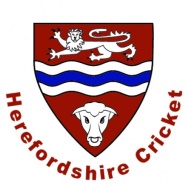 Rules 	for the Herefordshire T20 Cup U11, U13, U15 and the Vitality T20 Competition at U13 and U15(differences to ECB cup regional round in red)PurposeMatches will be umpired by two coaches/volunteers, one from each club, with a current DBS certificate and a solid knowledge of the rules of Junior cricket.The Finals will be officiated by HCB ACO Members.Matches that are cancelled due to weather should be re-arranged.The match must be run within the ‘Spirit of the game’Scoring can be on the Play Cricket Scoring App, which will populate Play Cricket.The Laws of Cricket shall apply with the following exceptions:Game Structure									For matches at U11 the pitch will be 17 yards in length,  U13 19 yards and U15 22yards.The suggested length of the boundary is a maximum of 55 meters from the centre of the pitch.Artificial pitches (NTP) maybe used, please ensure the opposition are aware and bring appropriate footwear.		The ball shall weigh 4.75 oz for U11 and 5½ oz for U13 and U15.  			Matches shall consist of one innings per side. Each innings will consist of 20, six ball overs per team. Each team can consist of up to 12 players. No more than 11 players can bat or be on the field at any time.	Batting, Bowling & Fielding									All normal rules and modes of dismissal shall apply. 	The team scoring the most runs shall win.				A batsman shall 'retire ' on the stroke that takes him/her to the individual score of 30 or beyond for U11 and U13 and 50 or beyond for U15. A retired batsman will not be able to return at any stage. The only time a batsman can continue past the retired score is if he/she is part of a last wicket (10th wicket) partnership.		The maximum number of overs any bowler can bowl during an innings is 4 (not every player is required to bowl). 		A wide or no ball shall cost 1 run (plus any extra runs scored as a result of running or boundary) an extra delivery shall be bowled after each call.As a guide, a wide-ball should be called if the ball passes the batsman (without contact) wider than 1.5m either side of the middle stump or wider than the return crease.A no ball should be called if the ball bounces more than once or rolls along the ground before reaching the striking batsman.Any full pitched ball that passes or would have passed above waist height of the striking batsman standing upright at the crease shall be called and signalled a No Ball by the umpire at the strikers end.A no ball should be called if any delivery, after pitching passes clearly over the shoulder height of the striker, standing upright at the crease.A no-ball should be called if the bowler has no part of his/her front foot behind the front (popping) crease line on delivery.A no-ball should be called for any ball pitching and bouncing over head heightA no ball (front foot or height) shall result in a FREE HIT for the facing batsman.If the delivery for the Free Hit is not a legitimate delivery then then next delivery shall become a Free Hit.Field changes are not permitted on the Free Hit		No player shall be allowed to field nearer than 11 yards (10 metres) at U11 and U13 and 8 yards (7.3 metres) at U15 (from the striking batsman measured from the middle stump). For safety reasons this must be policed at all times.The radius of the fielding circles shall be 25yards U11 and U13 and 30 yards U15.Fielding restrictions apply, only 5 fielders outside the 25 yard circle and no more than 5 fielders on the leg side. In the event of an infringement the umpire at the striker’s end shall call and signal a no ball.Weather InterruptionsThe object shall always be to re-arrange the number of overs so that both teams have the opportunity of batting the same number of overs – minimum game 10 overs per side.In the case of a game being interrupted by rain, if the first innings is completed, 10 overs must be bowled to the team batting second to constitute a result. The target will be the overall run rate of the 1st innings (eg total 105 Run Rate = 5.25 per over	 Target 53 (round up) in 10 oversEligible Players										All players MUST be under the age of 11 at midnight on 31st August for U11 cup, 13 at midnight on 31st August for the U13 cup and 15 at midnight on 31st August for U15 cup and under the age of prior to the season of the competition. 		All players of age who are in a County squad shall be able to play in this competition.	No over age players are allowed to play in this competition apart from Girls who are allowed to play two years above the specified age for the competition, eg; An under 17 girl can play in an under 15s team.Result							The Winning Team shall be the team with the highest score. If the scores are level the team taking the greater number of dismissals, in this case a retired batsman counts as “retired not out” and therefore is not included in total wickets taken. If still equal, the side with the higher score at over 19, if still equal 18, if still equal 17 etc.If still equal a Bowl Off by 5 nominated players must take place. Team scoring the most hits wins. Result Reporting, Penalties							It is the responsibility of the Home Team to upload each result or use Play Cricket Scorer App no later than 48 hours following completion of the match.		Once the result has been uploaded by the home team it is then the responsibility of the Away Team to confirm the result. Each result should be confirmed no later than 72 hours following completion of the matchIf a match result has not been entered by the Home Team inside the advised time (as in 18 above) and the Away Team is therefore unable to confirm the result it is the responsibility of the Away Team to notify the Competition Manager (stevewatkins@herefordshirecricketltd.co.uk) to report the problem. This should be done as soon as possible following the failure of result entry. The Competition Manager will then work to resolve any issues.			In all cases the decision of the Competition Manager us final and binding.	